Szent Erzsébet Katolikus Óvoda	OM azonosító: 201 611		Telefonszám/fax: 27-344-070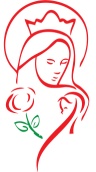     2120 Dunakeszi Szent László u. 4. sz. 		Honlap: www.szenterzsebetovidk.hu	e-mail: szenterzsebetovidk@gmail.com.		Jelentkezési lapA gyermek adataiSzülők adataiA gyermek neve (anyakönyvi kivonat szerint):Születési helye, ideje: 
Vallása:Keresztelésének helye, ideje:TAJ-kártyájának száma:Apa (gondviselő) neve:Vallása:Foglalkozása:Telefonszáma:A gyermek neve (anyakönyvi kivonat szerint):Születési helye, ideje: 
Vallása:Keresztelésének helye, ideje:TAJ-kártyájának száma:Anya neve:Anya születési neve:Vallása:Foglalkozása:Telefonszáma:Állandó lakcím:Állandó lakcím:Tartózkodási hely címe:Tartózkodási hely címe:E-mail cím, amelyre felvétel esetén az óvodai leveleket küldjük:E-mail cím, amelyre felvétel esetén az óvodai leveleket küldjük:Testvérek neve, születési dátuma:
1.2.3.4.5.Testvérek neve, születési dátuma:
1.2.3.4.5.Van-e valamilyen idült betegsége a gyermeknek, amiről az óvodapedagógusnak tudnia kell? Ha igen, mi?Van-e valamilyen idült betegsége a gyermeknek, amiről az óvodapedagógusnak tudnia kell? Ha igen, mi?Honnan értesült a Szent Erzsébet Katolikus Óvodáról?Honnan értesült a Szent Erzsébet Katolikus Óvodáról?Tekintettel a túljelentkezésre, van-e olyan szociális körülmény, ami miatt különösen indokoltnak érzi az óvodai felvételt? Tekintettel a túljelentkezésre, van-e olyan szociális körülmény, ami miatt különösen indokoltnak érzi az óvodai felvételt? Egyéb megjegyzés (pl. ha a nagyobb testvér az óvodánkba jár, írja le a nevét, csoportját) Egyéb megjegyzés (pl. ha a nagyobb testvér az óvodánkba jár, írja le a nevét, csoportját) Szülői szándéknyilatkozatSzülői szándéknyilatkozatJelenleg tagja-e valamely egyházközségnek vagy gyülekezetnek, ha igen, melyiknek?Milyen módon kapcsolódik a közösséghez? (pl. szentmise/ istentisztelet, programok szervezése, részvétel programokon stb.)Jelenleg tagja-e valamely egyházközségnek vagy gyülekezetnek, ha igen, melyiknek?Milyen módon kapcsolódik a közösséghez? (pl. szentmise/ istentisztelet, programok szervezése, részvétel programokon stb.)Kérjük, fogalmazza meg pár mondatban, miért szeretné a Szent Erzsébet Katolikus óvodába íratni gyermekét?Kérjük, fogalmazza meg pár mondatban, miért szeretné a Szent Erzsébet Katolikus óvodába íratni gyermekét?Kérjük, nyilatkozzon az alábbi kijelentésekről!Kérjük, nyilatkozzon az alábbi kijelentésekről!Gyermekem részére kifejezetten egyházi óvodát keresek, mert annak légköre és mindaz, amit értékrendben képvisel, a mi családunk számára fontos.Egyetértek:                                                 igen                               nemGyermekem részére kifejezetten egyházi óvodát keresek, mert annak légköre és mindaz, amit értékrendben képvisel, a mi családunk számára fontos.Egyetértek:                                                 igen                               nemFelvétel esetén vállalni tudom, hogy három-négy hónapon át a havonta egy esti alkalommal rendezendő szülői fórumon (együttgondolkodáson) részt veszek?        Egyetértek:                                                 igen                               nemFelvétel esetén vállalni tudom, hogy három-négy hónapon át a havonta egy esti alkalommal rendezendő szülői fórumon (együttgondolkodáson) részt veszek?        Egyetértek:                                                 igen                               nemA Katolikus Egyházzal eddig nem volt erős kapcsolatunk, de nyitottak vagyunk rá, hogy megismerjük nevelési elveit és együttműködjünk vele; légköre és mindaz, amit értékrendben képvisel, a mi családunk számára fontos.CSAK AZ E KÉRDÉSKÖRBEN ÉRINTETTEK TÖLTSÉK KI!Egyetértek:                                                 igen                               nemA Katolikus Egyházzal eddig nem volt erős kapcsolatunk, de nyitottak vagyunk rá, hogy megismerjük nevelési elveit és együttműködjünk vele; légköre és mindaz, amit értékrendben képvisel, a mi családunk számára fontos.CSAK AZ E KÉRDÉSKÖRBEN ÉRINTETTEK TÖLTSÉK KI!Egyetértek:                                                 igen                               nemFelvétel esetén a Szent Erzsébet Katolikus Óvodát tágabb családomban és környezetemben pozitív módon képviselem, mint saját közösségemet.  Esetleges nézeteltéréseimet az óvodapedagógusokkal, az intézmény vezetőjével, az Egyházat hivatalosan képviselő lelki vezetővel párbeszédben igyekszem feloldani.Egyetértek:                                                 igen                               nemFelvétel esetén a Szent Erzsébet Katolikus Óvodát tágabb családomban és környezetemben pozitív módon képviselem, mint saját közösségemet.  Esetleges nézeteltéréseimet az óvodapedagógusokkal, az intézmény vezetőjével, az Egyházat hivatalosan képviselő lelki vezetővel párbeszédben igyekszem feloldani.Egyetértek:                                                 igen                               nemÉdesanya aláírása:Édesapa (gondviselő) aláírása:DátumDátumEgyházi (plébánosi/lelkészi) ajánlásEgyházi (plébánosi/lelkészi) ajánlásMint illetékes lelkipásztor, __________________________________________(név) ______________________________________________________________________________________________________________________________________________________________________________________________________________________________________________________________________________________________________________________________________________________________________________________________________________________________________________________________________________________________________________________________________________________P.H.                                                                                                                            …………………………………………………………….                                                                                                                              AláírásMint illetékes lelkipásztor, __________________________________________(név) ______________________________________________________________________________________________________________________________________________________________________________________________________________________________________________________________________________________________________________________________________________________________________________________________________________________________________________________________________________________________________________________________________________________P.H.                                                                                                                            …………………………………………………………….                                                                                                                              Aláírás